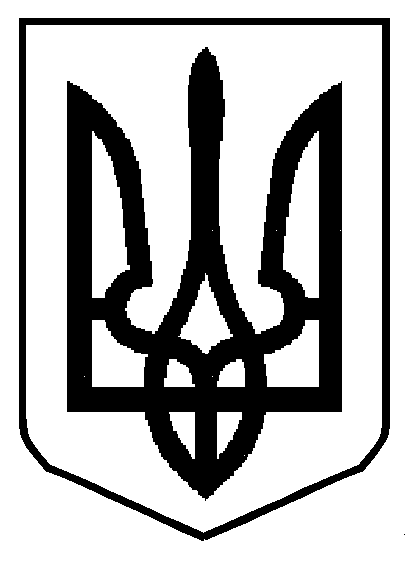 НАРОДНИЙ  ДЕПУТАТ  УКРАЇНИУкраїна, 01008, м. Київ, вул. Грушевського, 5________________________________________________________________________________Верховна Рада УкраїниВідповідно до статті 93 Конституції України, статті 12 Закону України «Про статус народного депутата України» у порядку законодавчої ініціативи, вносимо на розгляд Верховної Ради України проект постанови Верховної Ради України «Про заслуховування звіту Голови Національної комісії, що здійснює державне регулювання у сферах енергетики та комунальних послуг».Доповідати проект постанови під час розгляду на пленарному засіданні Верховної Ради України буде народний депутат України Плачкова Тетяна Михайлівна.Додаток:	1. Проект постанови на 1 арк.	2. Пояснювальна записка на 2 арк.Народні депутати України	